FGA 330
Seghetto ad aria compressaCORPO IN ALLUMINIO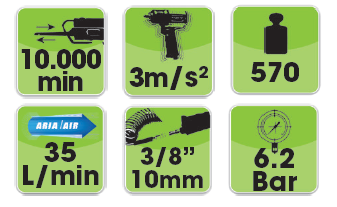 